MEETING REPORTMEETING DETAILS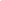 Name / Topic: Department of Foreign Languages End of Module 1 Use of English Skills MeetingDate and Time:  29.11.2022 at 15:10Place: Meeting RoomChair: Lect. Simay AvsevenAttendants: Use of English Coordinator, Use of English LecturersAGENDA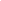 Lect. Simay Avseven welcomed everyone and started the meeting with today’s agenda.Lect. Simay Avseven: First of all, we will discuss the Module 2 syllabi. Do you want to make any changes or do you have any suggestions?Lect. Funda Aznik: Eveything is okay.Lect. Esin Apçin: We can use this syllabus. It is okay for me.Lect. Ebru Güvenç: It is okay for me, too.Lect. İsa Eroğlu: We can start with Unit 3 on the first week for Edinburgh and Brighton classes.Lect. Simay Avseven: Okay. We can do it.Lect. Simay Avseven: You can continue giving weekly online homework to your students in Module 2, too. All teachers agreed.Lect. Simay Avseven: You can start giving feedback on Monday. I want to thank all of you for your efforts in Module 1.The meeting adjourned at 16:00.